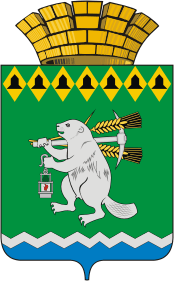 Дума Артемовского городского округаVII созыв                                                         33 заседаниеРЕШЕНИЕот 30 ноября 2023 года                                                          		    № 365О внесении изменений в решение Думы Артемовского городского округа от 26.04.2012 № 80 «О принятии Положения о порядке проведения конкурса на замещение вакантной должности муниципальной службы в органах местного самоуправления Артемовского городского округа»В целях приведения муниципального правового акта в соответствие с законодательством Российской Федерации и Свердловской области, в соответствии со статьей 18 Трудового кодекса Российской Федерации, статьей 17 Федерального закона от 2 марта 2007 года № 25-ФЗ «О муниципальной службе в Российской Федерации», Федеральным законом от 6 октября 2003 года № 131-ФЗ «Об общих принципах организации местного самоуправления в Российской Федерации», Законом Свердловской области от 29 октября 2007 года № 136-ОЗ «Об особенностях муниципальной службы на территории Свердловской области», руководствуясь статьей 23 Устава Артемовского городского округа, Дума Артемовского городского округа РЕШИЛА: 1. Внести в решение Думы Артемовского городского округа от 26.04.2012 № 80 «О принятии Положения о порядке проведения конкурса на замещение вакантной должности муниципальной службы в органах местного самоуправления Артемовского городского округа» (с изменениями, внесенными решениями Думы Артемовского городского округа от 27.12.2018 № 473, от 29.10.2020 № 726, от 26.08.2021 № 874) (далее - Решение) следующие изменения:1) наименование Решения изложить в следующей редакции:«Об утверждении Порядка проведения конкурса на замещение вакантной должности муниципальной службы в органах местного самоуправления Артемовского городского округа»;2) пункт 1 Решения изложить в следующей редакции:«1. Утвердить Порядок проведения конкурса на замещение вакантной должности муниципальной службы в органах местного самоуправления Артемовского городского округа (Приложение).».2. Изложить Порядок проведения конкурса на замещение вакантной должности муниципальной службы в органах местного самоуправления Артемовского городского округа, утвержденный Решением, в следующей редакции (Приложение).3. Признать утратившими силу:1) решение Думы Артемовского городского округа от 27.12.2018 № 473 «О внесении изменений в Положение о порядке проведения конкурса на замещение вакантной должности муниципальной службы в органах местного самоуправления Артемовского городского округа, утвержденное Решением Думы Артемовского городского округа от 26.04.2012 № 80»;2) решение Думы Артемовского городского округа от 29.10.2020 № 726 «О внесении изменений в Положение о порядке проведения конкурса на замещение вакантной должности муниципальной службы в органах местного самоуправления Артемовского городского округа, утвержденное Решением Думы Артемовского городского округа от 26.04.2012 № 80»;3) решение Думы Артемовского городского округа от 26.08.2021 № 874 «О внесении изменений в решение Думы Артемовского городского округа от 26.04.2012 № 80».4. Настоящее решение вступает в силу с момента опубликования.5. Настоящее решение опубликовать в газете «Артемовский рабочий», разместить на Официальном портале правовой информации Артемовского городского округа (www.артемовский-право.рф) и на официальном сайте Думы Артемовского городского округа в информационно-телекоммуникационной сети «Интернет».6. Контроль исполнения настоящего решения возложить на постоянную комиссию по вопросам местного самоуправления, нормотворчеству и регламенту (Упорова Е.Ю.).Председатель Думы Артемовского городского округаГлава Артемовского городского округаВ.С. АрсеновК.М. Трофимов